В рамках Дня Единых Действий, посвященного "Международному дню распространения грамотности" преподавателем русского языка Пуларгиной Г.Г. совместно с советником директора по воспитанию и взаимодействию
с детскими общественными объединениями Ксандиновой А.В. было проведено мероприятие "Интеллектуальное лото".
#НавигаторыДетства #Росдетцентр
#деньграмотности #грамотностьНД #НавигаторыДетства63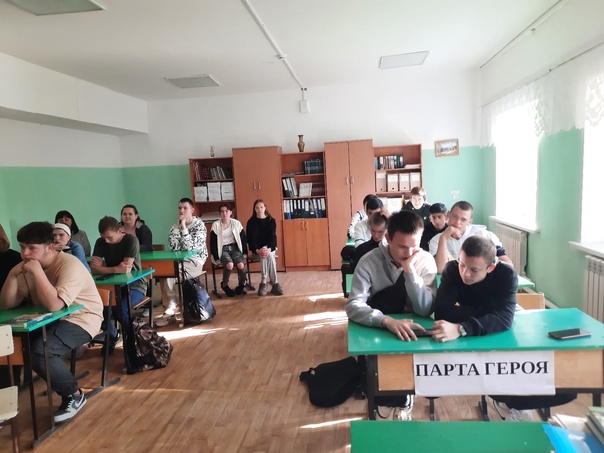 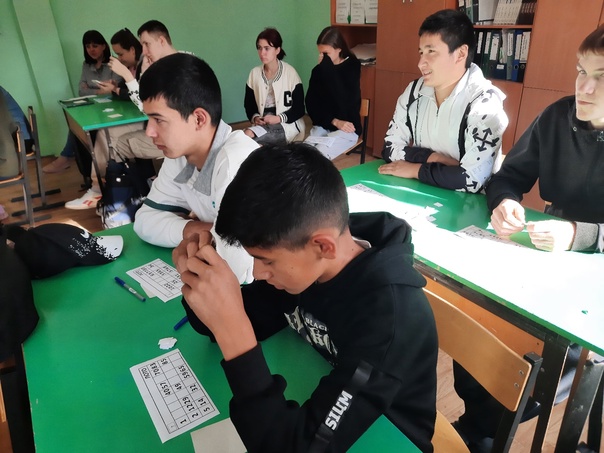 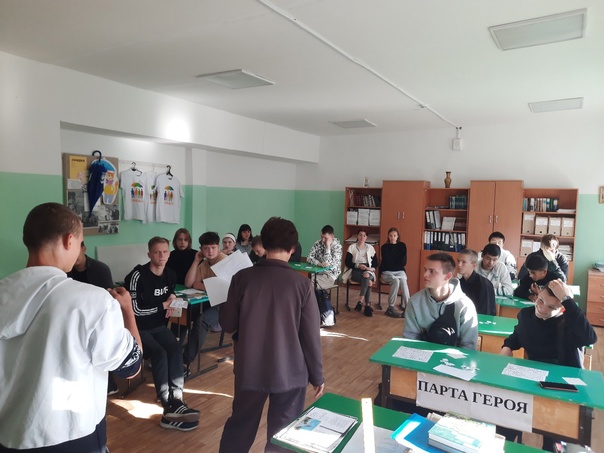 